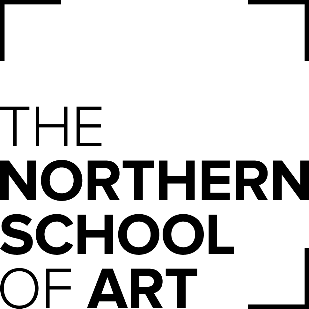 AGENDAMEETING OF THE CORPORATION BOARD TO BE HELD ON FRIDAY 23 APRIL AT 1330 BOARDROOM, HARTLEPOOL & VIA ZOOMITEMITEMPURPOSEBOARD LEADCHAIR’S BUSINESSCHAIR’S BUSINESSWelcome and IntroductionsInformationChairApologies for AbsenceInformationChairQuorumInformationChairDeclaration of InterestInformationChairUnconfirmed minutes of the last meeting held on 12 March 2021ApprovalChairMatters ArisingDiscussChairMember’s updateUpdateChair / AllConfidential ItemSUSTAINABILITYSUSTAINABILITYSUSTAINABILITYSUSTAINABILITYSUSTAINABILITYManagement AccountsInformation VP (Resources)Confidential ItemKPIsInformationVP (Resources)Update on Risk Management & Risk RegisterInformationVP (Resources)EXCELLENT STUDENT EXPERIENCEEXCELLENT STUDENT EXPERIENCEEXCELLENT STUDENT EXPERIENCEEXCELLENT STUDENT EXPERIENCEEXCELLENT STUDENT EXPERIENCEEXCELLENT STUDENT EXPERIENCEStudent VoiceInformationStudent GovernorReturn to Campus UpdateInformationVP HE & VP (Student Experience)VP HE & VP (Student Experience)GOVERNANCE AND COMPLIANCEGOVERNANCE AND COMPLIANCEGOVERNANCE AND COMPLIANCEGOVERNANCE AND COMPLIANCEGOVERNANCE AND COMPLIANCEMinutes of Sub Committees CPG – FebruaryAcademic Sub-CommitteeAcademic BoardInformationChairs of CommitteesOTHER MATTERSOTHER MATTERSOTHER MATTERSOTHER MATTERSOTHER MATTERSOfS Reportable EventsInformationPrincipal17.Confidential ItemsDiscussChair18.Any other competent business19.Review of meeting DiscussChair20.Date and Time of Next Meeting: The next meeting of the Corporation Board will be held on Friday 14 May 2021, time tbc, Boardroom, Hartlepool and via Video Conference Call.Date and Time of Next Meeting: The next meeting of the Corporation Board will be held on Friday 14 May 2021, time tbc, Boardroom, Hartlepool and via Video Conference Call.Date and Time of Next Meeting: The next meeting of the Corporation Board will be held on Friday 14 May 2021, time tbc, Boardroom, Hartlepool and via Video Conference Call.Date and Time of Next Meeting: The next meeting of the Corporation Board will be held on Friday 14 May 2021, time tbc, Boardroom, Hartlepool and via Video Conference Call.